    4 YAŞ NİSAN AYI        AYLIK PLAN 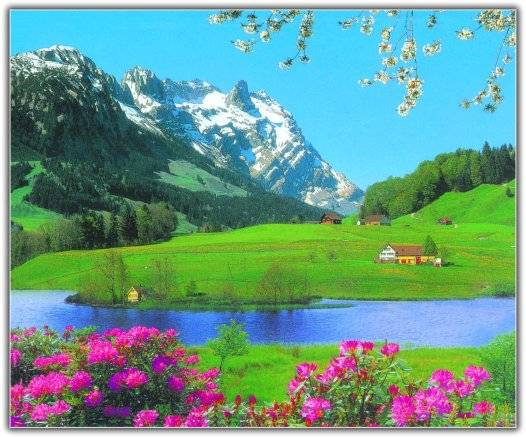 ŞARKIHEP YEŞİLDİR ELBİSELERİMHAYDİ GEL KARDEŞİM GİDELİM KIRLARAPARMAK OYUNUAÇ-KAPA PARMAK OYUNUAç-kapa, aç-kapa. (Avuçlar dışa dönük eller iki kez açılıp kapanır.)El çırpalım, biraz da oynayalım. (Eller çırpılır, EL El çırpalım birz da oynayalım ( el çırpalım daha sonrada parmaklar havada şaklatılır.)Aç kapa, aç kapa. (Avuçlar dışa dönük eller iki kez açılıp kapanır.)Ellerini dizlerine koy. (Eller dizlere konur.)Yavaş yavaş parmakların tırmansın. (Parmaklar göğüsten yukarı doğru yürütülür.)Sakın elini ağzına sokma. (Eller arkaya saklanır.)Aç kapa, aç kapa. (Avuçlar dışa dönük eller iki kez açılıp kapanır.) Ellerini dizlerine koy. (Eller dizlere konur.)Yavaş yavaş parmakların tırmansın. (Parmaklar göğüsten yukarı doğru yürütülür.)Sakın elini burnuna sokma. (Eller arkaya saklanır.)Aç kapa, aç kapa. (Avuçlar dışa dönük eller iki kez açılıp kapanır.) Ellerini dizlerine koy. (Eller dizlere konur.)Yavaş yavaş parmakların tırmansın. (Parmaklar göğüsten yukarı doğru yürütülür.)Sakın elini gözüne sokma. (Eller arkaya saklanır.) ÇİÇEK TOHUMU Çiçek tohumlarını toprağa ekerim. (Tohum ekme hareketi yapılır.) Yağmur yağacak. (Parmaklar aşağı sallanarak yağmur hareketi yapılır.) Güneş açacak. (Kollar yanlara açılır.)Tohumlar büyüyecek. (Baş öne eğilir, sonra yavaş yavaş kaldırılır.)Çiçek açacak. (İki el baş üzerinde birleştirilir, çiçek açma hareketi yapılır.)FEN VE DOĞAMIKNATIS NELERİ ÇEKER?HANGİSİ BATAR HANGİSİ YÜZER?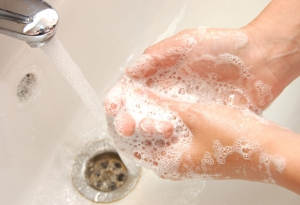 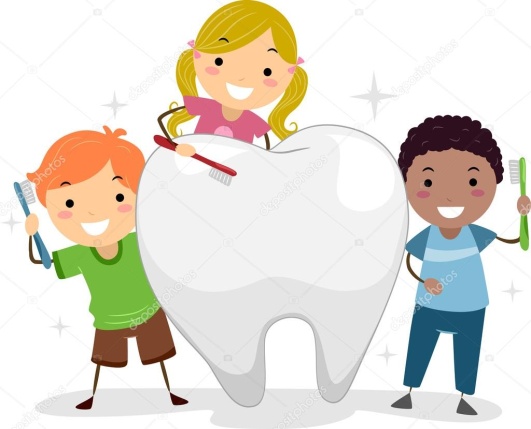 ŞARKI-DRAMADİŞLERİMİ FIRÇALARIMRESİM FIRÇASIYIM(DRAMA)DİŞLERİM(DRAMA)OYUNGÖLÜ DOLDURALIMŞEKİLLER ÜSTÜNDE ZIPLAYALIMPARMAK OYUNUSABAH KALKINCASabah kalkınca (eller uyanma hareketi yapılır)Temizlik başlar(musluk açma hareketi)Önce eller yıkanır(elleri yıkama hareketi)Sonra yüzler yıkanır(yüz yıkama hareketi yapılır)Bak ne güzel oldu(sağ ek belde sol el ayna yapılır)Misler gibi koktun(sol el parmakları birleştirilir sallanır)Sabah kalkınca, temizle başlanırDişlerini unutma (sağ elle dişler gösterilir)Güzel  güzel fırçala(diş fırçalama hareketi)Bak ne güzel oldun , misler gibi koktunFEN VE DOĞAMİKROPLAR NEREDE?BAHÇEDE GÖZLEM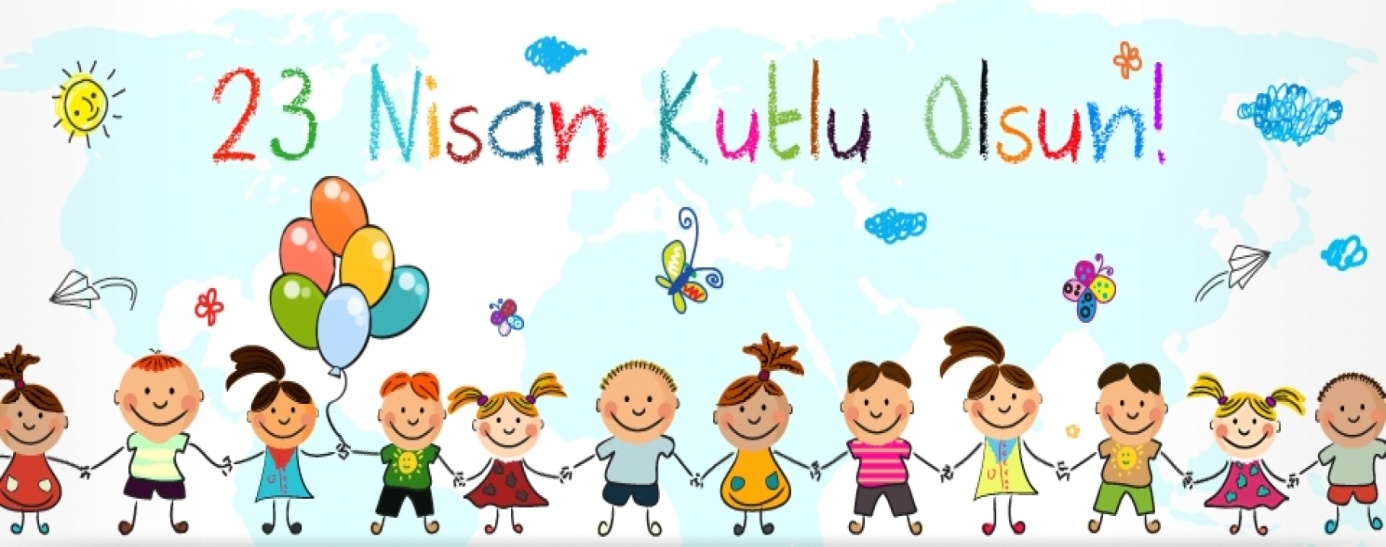 ŞARKI-DRAMABÜGÜN 23 NİSANMECLİSİ KURUYORUZ(DRAMA)BİLMECELERHer evde resmi var kalbimizde ismi var(ATATÜRK)Kırmızı bayrağın içinde iki taneyiz(AY YILDIZ)Hem yıldızı hem ayı var kırmızı rengi var(BAYRAK)ŞİİR-PARMAK OYUNU23 NİSANDün sabah anneciğim  Öperek, dedi: Uyan Bugün senin bayramın, Kalk, bak süslendi her yan.Baktım her taraf süslü, Sokaklar dolu insan.Dedim: Anne bu neden Dedi: 23 Nisan.Temel bayrammış, inan Kutlu olsun kardeşim Geldi 23 Nisan Atatürk çocuktu. (Serçe parmak gösterilir.) Okudu. (Kitap okuma hareketi yapılır.)Yazdı. (Yazma hareketi yapılır.) Yıllar geçti, büyüdü. (Eller yukarı doğru kaldırılıp büyüme hareketi yapılır.)Subay oldu (Sağ el alna götürülerek asker selamı verilir. )FEN VE DOĞAELEKTİRİKLENME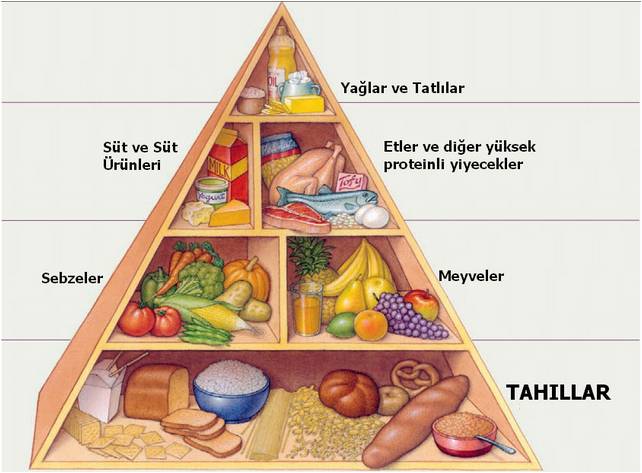 ŞARKIBana enerji lazımPazara gidelim bir çilek alalımBİLMECELERKüp içinde beyaz uşak(peynir)İnek verir bizlere  afiyet  olsun (süt)Dal üstünde al yanaklı oğlan(elma)Yer altında civcivli tavuk(patates)Turuncudur rengi ,dilim dilim dilmeli(portakal)PARMAK OYUNUBeş kırmızı elma varmış ağacın tepesinde. (Kol yukarı kaldırılır ve elin ayası gösterilir.) "Bana bakın en irisi benim işte." dedi birinci kırmızı elma. (Başparmak gösterilir.)İkinci kırmızı elma ise; "Var mı benden hareketlisi?" diye sordu. (İşaret parmağı gösterilir.)"Bir sallarsam ağacı, görürsünüz konuşmayı." dedi üçüncü kırmızı elma. (Orta parmak gösterilir.) Dördüncü elma ise; "En tazesi ve en kırmızısı benim." dedi. (Yüzük parmağı gösterilir.)"Ben de çok lezzetliyim." dedi beşinci kırmızı elma. (Serçe parmak gösterilir.) Mmmm, ağaçtaki elmaların hepsi bu kadar. (Eller ovuşturulur.)Tadına baktım hepsi pek güzel. (Baş iki yana sallanır)FEN VE DOĞASu dökülür mü?KAVRAMLAR▪ 9 Sayısı▪ Altında- Ortasında-Üstünde▪ Ay-yıl▪ Başlangıç-Bitiş▪ Eşit▪ Gece-Gündüz▪ Gün-Hafta-Ay-Yıl-Mevsim▪ İçinde-Dışında▪ Kirli-Temiz▪ Parlak-Mat▪ Renk Kavramı (Pembe)▪ Sert-Yumuşak▪ Sıcak-Soğuk-Ilık▪ Tatlı-Tuzlu-Acı-Ekşi▪ Taze-Bayat▪ Uzun-Kısa▪ Yanında▪ Yukarı-AşağıBELİRLİ GÜN VE HAFTALARSağlık Haftası (7 - 13 Nisan)Dünya Kitap Günü (23 Nisan)Ulusal Egemenlik ve Çocuk Bayramı (23 Nisan)MUTFAK ETKİNLİGİ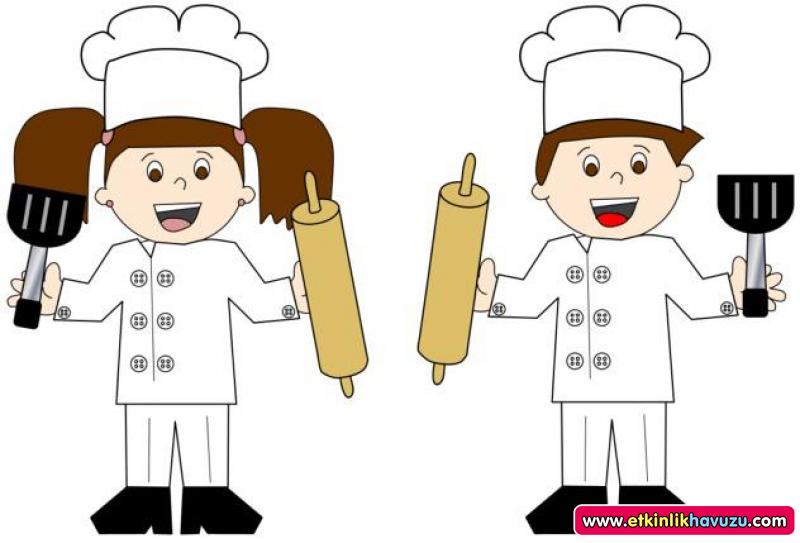 PİZZA  YAPALIM SOSYAL FALİYETLERTURUNCU RENK PARTİSİANİMASYON GÖSTERİSİTİYATRO GÖSTERİSİ